                                        СТАНДАРТ ПОРОДЫ  № 4.19.1   WKU  БАССЕТ-ХАУНД  (BASSET-HOUND)     Страна происхождение – Великобритания.Классификация  WKU -  IV группа, гончие.Использование –  охота, собака-компаньон.Последние дополнения и изменения – 15.12.2011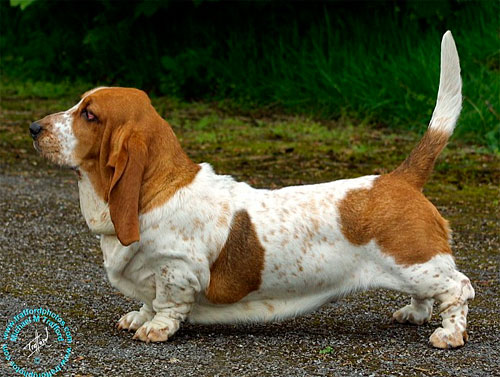 История породы. У этой гончей славная история, которая уходит своими корнями в средневековье. Предками бассет-хаунда были артезиано-нормандские бассеты,  вывезенные из Франции в Англию и скрещенные там с бладхаундом. Порода пользовалась огромной популярностью  как у английской так и у французской знати. Бассет способен гнать и оленя, но обычно его используют для преследования кролика , фазана, енота. С бассетами охотятся небольшими стаями, они гонят медленно, но чрезвычайно настойчиво.Характер и темперамент. Бассет  должен быть самостоятельным  и независимым, с уравновешенным характером. Вязкая гончая древнего происхождения, которая охотится с помощью нижнего чутья, обладающая стайным инстинктом и сильным мелодичным голосом, способная с огромной выносливостью работать в поле. Миролюбивый, никогда не агрессивный и не трусливый. Привязчивый. По своему характеру бассет хаунд  достаточно покладистая и добродушная собака. Хотя при этом она, может быть, крайне настойчивой, отличаясь своим собачьим самолюбием. Этот питомец очень сильно ценит ласку и любит находиться в центре всеобщего внимания. С детьми держится нейтрально и независимо, но иногда может снизойти и поиграть, если есть для этого настроение. Породистый  бассет хаунд – это сильная и свободолюбивая собака. Она совершенно не выносит замкнутого пространства, в связи с чем необходимо выводить его на прогулку как можно чаще. Для бассет хаунда самое главное создать атмосферу дисциплины. Если вы разбалуете его еще в возрасте щенка, то, когда он вырастет, совершенно откажется слушаться, поскольку будет чувствовать себя вожаком. Взаимоотношения с собакой должны строиться на строгости и субординации. Но стоит отметить, что натура бассета совершенно не злопамятная. Он просто не умеет ничего делать исподтишка. В большинстве случаев собака миролюбива, никогда не бросается в драку. Но при этом она в любую минуту может броситься на защиту ребенка или своего хозяина. Очень терпимо относится к другим обитателям дома или питомника. Поэтому и является всеобщим любимцем.Общий вид.  Бассет-хаунд обладает  теми качествами, которые позволяют ему преследовать дичь в сложных условиях пересеченной местности. Это коротконогая собака, с более крепким костяком, учитывая ее размер, чем собака любой другой породы, но ее неторопливые движения не выглядят неуклюжими. Очаровательно –просящие глаза, симпатичные уши и длинный хвост  никого не оставляют равнодушным.  Очень  выносливый в поле , добряк и чрезвычайно предан хозяину.    Голова. Большая, пропорционально сложенная, не широкая. Ее длина от затылочного бугра до перехода к  морде больше, чем ширина лба. Череп куполообразный, с выраженным затылочным бугром. Расстояние  от  мочки  носа  до перехода  ко  лбу  приблизительно равно расстоянию от перехода  к морде до затылочного бугра. С боков голова плоская, скулы не выступают. При взгляде в профиль линии морды и черепа прямые и параллельные, с умеренно выраженным переходом ото лба к морде. Кожа на голове свободная и при наклоне головы спадает над бровями в виде складок. Общий вид головы должен производить впечатление  высокопородности  и истинного благородства.Морда.  Глубокая, объемная, не заостренная. Мочка носа. Темная, полностью пигментированная, предпочтительно черного цвета, с большими, широко открытыми ноздрями. Допустима, но нежелательна мочка носа печеночного цвета, гармонирующая с окрасом головы. Губы темные, толстые, отвислые, спереди свисают под прямым углом и образуют сбоку свободно висящие  брыли. Подвес ярко выражен.Глаза. Кроткие, печальные, слегка запавшие, с заметным третьим веком (не всегда), коричневого, предпочтительнее темно-коричневого цвета. Допустим, но нежелателен более светлый цвет глаз, гармонирующий с общим окрасом собаки.Уши. Довольно длинные, низко посаженные; вытянутые вперед, они заходят за мочку носа. Уши тонкие и бархатистые на ощупь, свисают свободными складками (фалдами), как занавеси, а концы немного заворачиваются внутрь (в локон, или трубочку). Поставлены далеко на черепе, и в  покое кажется, что они расположены на шее. Зубы. Большие, белые, резцы расположены линейно, прикус ножницеобразный, допустим прямой. Шея. Мощная, с тяжелым подвесом  , выпуклая, длинная. Корпус. Корпус  растянутый (длинный), низкопосаженный (приземистый). Грудь  глубокая и широкая, с заметно выступающей вперед  грудиной. Расстояние от самой низкой точки груди до земли не должно быть больше одной трети общей высоты взрослой собаки в холке и  при этом оно должно быть достаточным для того, чтобы собака могла свободно двигаться, работая в поле.  Ребра длинные, выпуклые, хорошо отведены назад и обеспечивают достаточно места для сердца и легких. Линия верха прямая, крепкая, не запавшая и не горбатая. Пояс передних конечностей. Короткие  , массивные, с крепким костяком. Сырые. Лапы массивные, крепкие, с жесткими плотными подушечками, круглые, обе  в небольшом размете. Плечи и локти прижаты к груди.   Лопатки косо поставлены, мускулистые. Пальцы неплотно сомкнуты и не распушены, так что вес передней части корпуса равномерно распределяется на каждый из них. Пятые пальцы можно удалять. Пояс задних конечностей.  Массивный и округлый, конечности поставлены на одном уровне с передними. Не должны быть слабыми или легкими по отношению к общей глубине корпуса. Собака твердо стоит на задних конечностях, угол коленного сустава не выражен. При взгляде сзади задние ноги параллельны друг другу, скакательные суставы не вывернуты ни внутрь, ни наружу. Прибылые пальцы удаляют. Бедра, наполненные мускулами, создают при осмотре сзади, впечатление почти  сферических.  На плюснах может присутствовать некоторое количество складок кожи, на пятке возможна небольшая подушечка, но эти складки, ни в коем случае не должны быть избыточными. Скакательные суставы хорошо выражены. Пятки расположены достаточно низко, плюсны слегка наклонные, но не повернуты, ни внутрь, ни наружу и находятся точно под корпусом собаки при естественной стойке. Задние лапы большие, собранные, на толстых подушечках. Во всех случаях собака стоит совершенно правильно, вес равномерно распределен на все пальцы, так что остается отпечаток следа большой гончей, все подушечки пальцев плотно прижаты к земле.Движения. Наиболее важны, так как гончая должна быть способна выполнять свои функции. Ровные, мощные и без излишних усилий движения, с хорошим  вымахом  передних и мощным толчком задних конечностей. Гончая движется одинаково правильно при осмотре как спереди, так и сзади Скакательные суставы и пятки не скованы в движении, а лапы не должны волочиться по земле. Бассет-хаунд  движется легко, спокойно, уверенно, без напряжения. Работая чутьем, эта собака при своих коротких ногах держит нос близко к земле. У нее абсолютно свободные, скоординированные движения между передними и задними конечностями, прямолинейные - причем задние конечности идут по одной линии с передними, скакательные суставы хорошо сгибаются, и движения не выглядят неуклюжими. Передние конечности не должны быть излишне широко расставленными, перекрещиваться и ударяться друг о друга, локти прижаты к корпусу. Задние конечности двигаются параллельно друг другу.Гон (хвост). Не купируют, высоко  посажен  - серпом. Собака несет его «весело», вертикально вверх, как это свойственно гончим. Шерсть на нижней стороне гона жесткая. Рост. Высота в холке не должна превышать 38 см, идеальный рост - 35,5 см. Вес. 18- 32 кг.Шерсть. Псовина жесткая, плотно прилегающая, короткая, достаточно густая, защищающая от непогоды. Кожа свободная и эластичная, без каких-либо излишеств.Масть (окрас). Любая, как у гончих. Распределение цвета и пятен не имеет значения. Окрасы гончих варьируются от чепрачных, черных или рыжих, с белыми конечностями, воротником, проточиной и кончиком хвоста до пятнистых - открытых или пестрых. Оттенки рыжего с белым могут быть от темного цвета красного дерева до  оранжевого или лимонного. Сворные рабочие гончие имеют гораздо  большую  симметрию окраса, чем выставочные собаки, потому что большинство заводчиков выбирают из помета лучших щенков, не обращая внимания на окрас или расположение отметин. При экспертизе своры гончие должны быть как можно больше похожи друг на друга по росту, весу, сложению, а также окрасу.Недостатки. Незначительные отклонения от указанного стандарта.Пороки:Голова - широкий плоский череп, сухая и плотно натянутая кожа, очень светлые, выпуклые глаза, высоко поставленные, короткие  или плоские уши.Зубы  - отсутствие 2-х и более премоляров, мелкие, редкие, кариезные  зубы.Шея – короткая, слабая,  сухая без подвеса.Пояс передних конечностей -  отвесно поставленные лопатки,  развернутые наружу локти, слабые, наклонные длинные пясти.Пояс задних конечностей – коровий или бочкообразный  постав конечностейКорпус - узкая (лещеватая), мелкая  или бочкообразная грудь.Гон – короткий, тонкий, с изломом, свернутый кольцом, купированный. Дисквалифицирующие пороки - Высота в холке более  38 см. - Перекус, недокус, перекос челюсти, отсутствие одного из резцов, клыков, моляров (кроме М3) - Разноглазье.  - Козинец. - Длинная шерсть.  - Крипторхизм. - Иноходь. - Агрессия.